Всероссийская проверочная работа по ИНОСТРАННОМУ  ЯЗЫКУПPOEKTBПP-2018	Иностранный  язык. 11 клиссНазначение всероссийской  проверочной работыВсероссийская проверочная работа (BПP) предназначена для итоговой оценки учебной подготовки выпускников среднего общего образования, изу- чавших иностранный язык (английский, немецкий, французский) на базовом уровне.ОПИСАНИЕ ВСЕРОССИЙСКОЙ  ПРОВЕРОЧНОЙ РАБОТЫПО ИНОСТРАННОМУ ЯЗЫКУ (АНГЛИЙСКИЙ ЯЗЫК, НЕМЕЦКИЙ ЯЗЫК, ФРАНЦУЗСКИЙ ЯЗЫК)11 классподготовлено федеральным государственным бюджетным научным учреждением«ФЕДЕРАЛЬНЫЙ  ИНСТИТУТ ПЕДАГОГИЧЕСКИХ ИЗМЕРЕНИЙ»Документы,  определяющие  содержание BПPСодержание всероссийской проверочной работы по  иностранному языку определяется на основе Федерального компонента Государственного стандарта среднего (полного) общего образования по иностранному языку (базовый  уровень)  (приказ  Минобразования  России  от  05.03.2004  №  1089«Об утверждении Федерального компонента государственных стандартов начального общего, основного общего и среднего (полного) общего образо- вания») с учетом Примерных программ по иностранным языкам («Новые ro- сударственные  стандарты  по  иностранному  языку.  2—11  классы».  Образова- ние в документах и комментариях. М.: ACT: Астрель, 2004), а также общеев- ропейских компетенций владения иностранным языком (Общеевропейские компетенции владения иностранным языком: Изучение, преподавание, оцен- ка. МГЛУ, 2003).Подходы  к отбору содержания  и разработке  структуры BПPНа основании ФК ГОС базового уровня разработан кодификатор, опре- деляющий перечень элементов содержания и требований к уровню подготов- ки выпускников общеобразовательных организаций для проведения BПP по иностранному языку (английскому, немецкому, французскому) (см. Прило- жение).Всероссийская проверочная работа нацелена на определение уровня иноязычной коммуникативной компетенции выпускников. BПP содержит письменную  и устную части.Основное внимание в проверочной работе уделяется речевой компе- тенции, т.е. коммуникативным умениям в разных видах речевой деятельно- сти:  аудировании,  чтении,  говорении,   а   также   языковой   компетенции, т.е. языковым знаниям и навыкам. Социокультурные знания и умения, а так- же компенсаторные умения проверяются опосредованно в заданиях по ауди- рованию  и чтению письменной  части и в устной части BПP.При этом следует иметь в виду, что, хотя задания по аудированию и чтению письменной части и устная часть BПP имеют в качестве объектов контроля умения в соответствующих видах речевой деятельности, эти  уме- ния обеспечиваются необходимым уровнем развития языковой компетенции выпускников. Успешное выполнение заданий на контроль рецептивных ви- дов речевой деятельности обеспечивается знанием лексических единиц, морфологических форм и синтаксических конструкций и навыками их распо- знавания. Задания устной части BПP требуют от выпускника, помимо этих знаний, навыков оперирования  лексическими  единицами  и грамматическимиfi  20 l8  Федеральная  служба по надзору в сфере образования  и науки Российской  Федерации   2BПP-2018	Иностранный  язык.  11 классструктурами в  коммуникативно-значимом  контексте.  Орфографические  на-  выки являются объектом контроля в лексико-грамматических заданиях. Фо- нетические  навыки  проверяются  в  устной  части  BПP.Тексты заданий в BПP в целом соответствуют формулировкам, приня- тым в учебниках, включенных в Федеральный перечень учебников, рекомен- дуемых Министерством образования и науки РФ к использованию при pea-BПP-2018Иностранный  язык.  11 класслизации имеющих государственную аккредитацию образовательных про- грамм среднего  общего образования.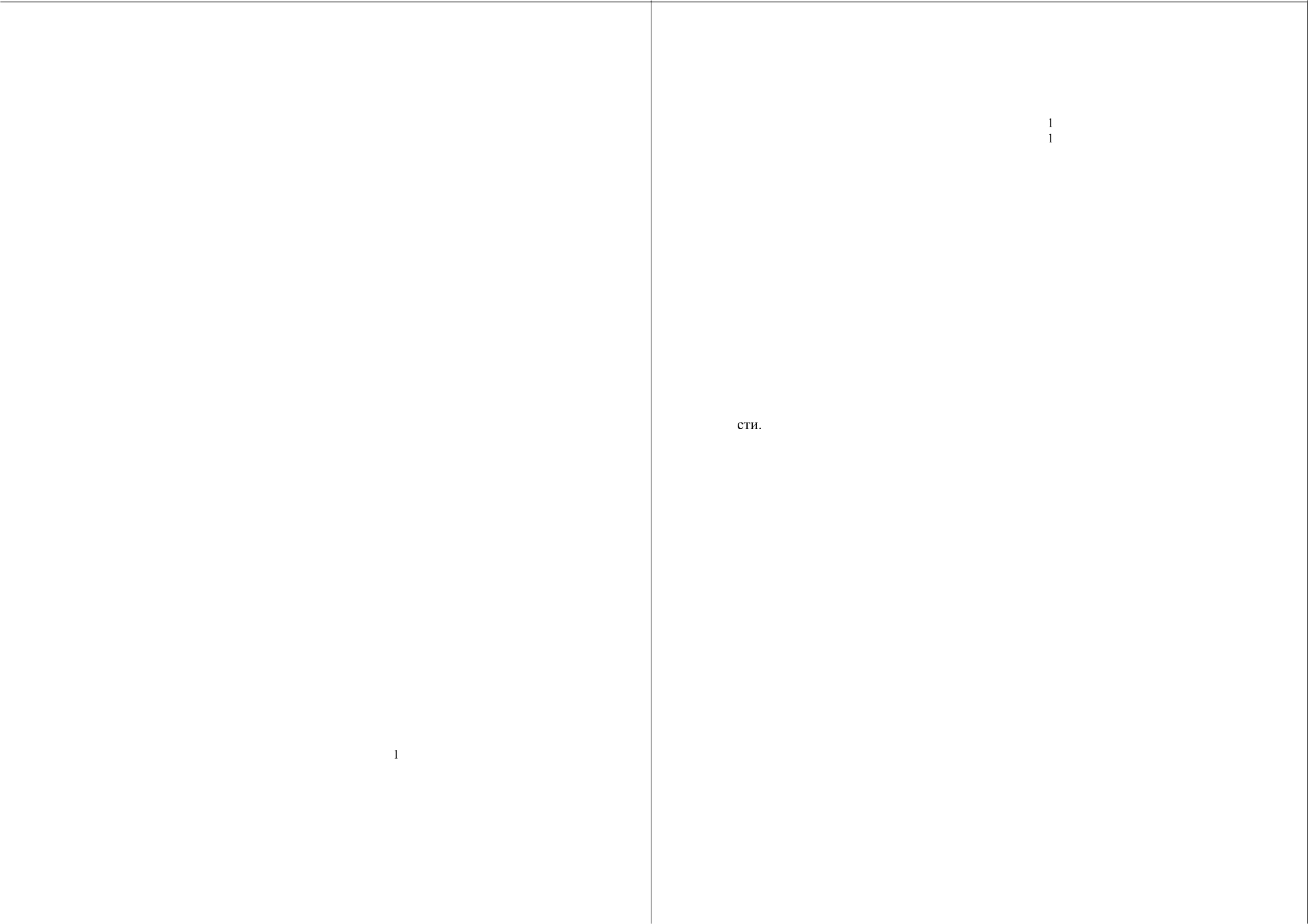 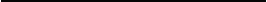 Структура и содержание всероссийской проверочной работы Всероссийская  проверочная работа по иностранному  языку (англий-ский, немецкий,  французский)  включает  в себя письменную  и устную части.В 2018 г. общеобразовательные учреждения имеют право выбора — выпол— нять всю работу полностью или только ее письменную часть. Устная часть выполняется в компьютеризированной форме в специально  оборудованной для этого аудитории  после завершения  выполнения письменной части.Письменная часть работы состоит из 18 заданий. Ответом к каждому из заданий 1—5, 6, 13—18 является цифра или последовательность цифр. Ответом к каждому из заданий 7—12 является грамматическая форма, состоящая из одного или нескольких слов.Устная часть работы содержит 2 задания, каждое из которых предпола- гает свободный ответ. В первом задании требуется прочесть вслух фрагмент текста; во втором задании — описать фотографию. Второе задание является альтернативным: выпускник должен выбрать одну из трех предложенных фотографий и выполнить  задание только относительно  этой фотографии.Проверочная работа разрабатывается, исходя из необходимости проверки соответствия уровня сформированности иноязычной коммуникативной компетенции выпускников требованиям нормативных документов, указанным в кодификаторе. В таблице 1  приведено распределение заданий по основным  умениям и способам действий.Таблица  1. Распределение заданий экзаменационнои работыпо содержанию и видам у.vений и навыковfi  2018 Федеральная служба по надзору в сфере образования  и науки Российской  Федерации     3В работе содержатся задания базового и повышенного уровней слож- ности. Уровень сложности заданий определяется уровнями сложности язы- кового материала и проверяемых  умений, а также типом задания.Базовый, повышенный и высокий уровни сложности заданий BПP co- относятся с уровнями владения иностранными языками, определенными в документах  Совета Европы, следующим образом:Базовый уровень	— A2+' Повышенный уровень — B1В таблице  2 представлено  распределение  заданий  по уровню   сложно-Таблица 2. Распределение заданий по vровням сложностиСистема  оценивания  отдельных заданий  и работы в целомПисьменная часть работы состоит из 18 заданий. Ответом к каждому из заданий 1—5, 6, 13—18 является цифра или последовательность цифр. Ответом к каждому из заданий 7—12 является грамматическая форма, состоящая из одного или нескольких слов.Поскольку весь возможный спектр уровней владения ннoсіpaнныы яЗыкoм представлен в документе Сове- та Европы лишь шестью уровнями, очевидно, что внутри каждого из них можно выделять определенные подуровни. Обозначение базового уровня BПP как A2+ означает, что из описания уровня A2 для подготовки заданий     базового     уровня     разработчики     ориентируются     на     дескрипторы,     лежащие     ближе к уровню В1, а не к уровню А1.fi  2018 Федеральная служба по надзору  в сфере образования  и науки Российской  Федерации    4BПP-2018Иностранный  язык.  11 классBПP-2018	Иностранный  язык. 11 класс7. Условия  выполнения работыКаждое из заданий 1—5, 6, 13—18 считается выполненным верно, если правильно укаэана цифра или последовательность цифр. Каждое из заданий 7—12 считается выполненным верно, если правильно указана грамматическая форма, состоящая из одного или нескольких слов. Ответ на задания 7—12 считается неверным, если грамматическая форма содержит  орфографиче- скую ошибку. При этом в BПP по английскому языку допускается использо- вание орфографической нормы американского варианта английского языка и слитное  написание  составных  (аналитических)  грамматических  форм.   В  BПP по  французскому  языку  допускается   отсутствие   диакритических   знаков (accent aigu, accent grave, accent circonflexe, trèma, cèdille) и слитное написа- ние составных (аналитических) грамматических форм. В BПP по немецкому языку   допускается   отсутствие   диакритического  знака (умлаут).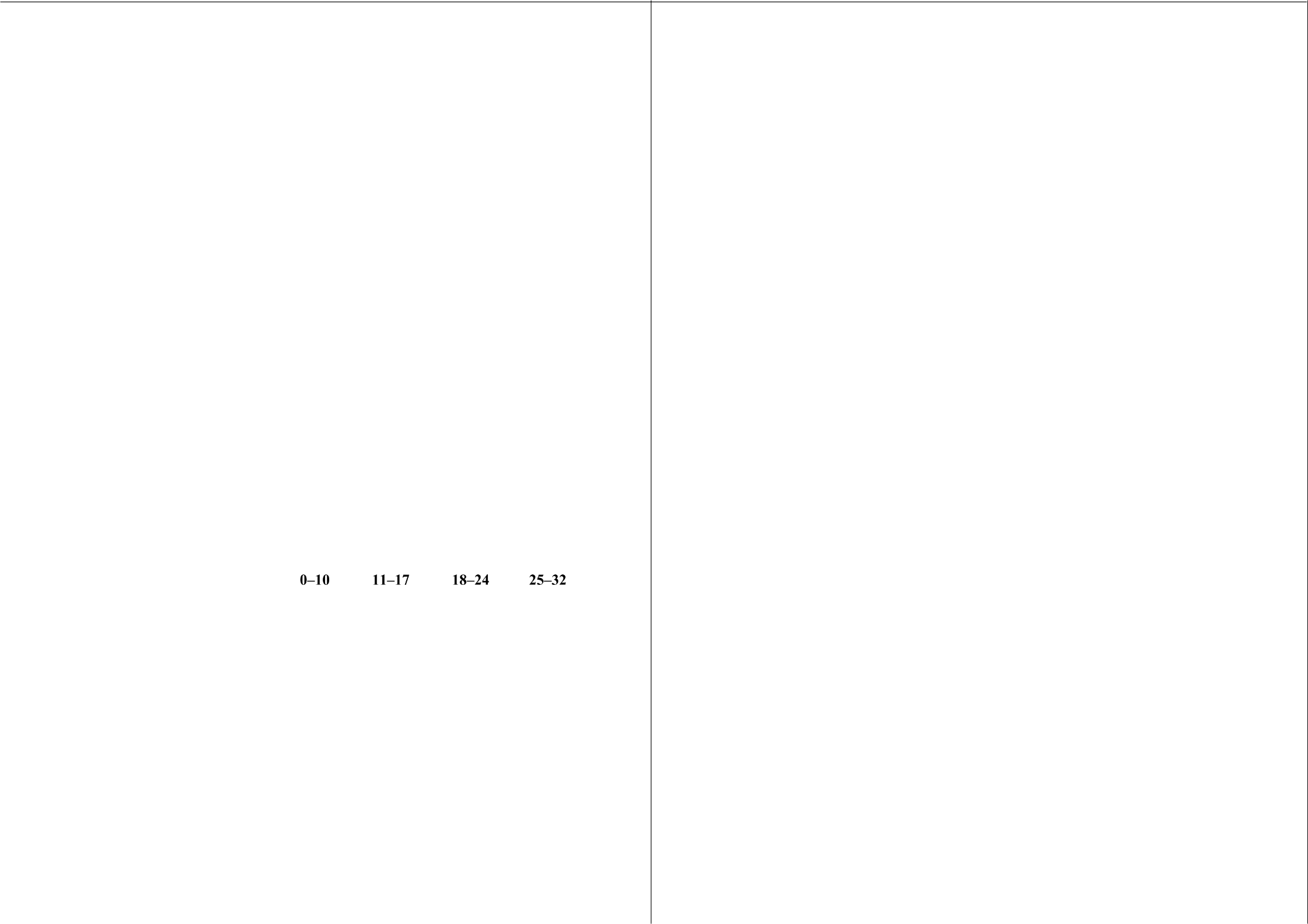 Задания устной  части  BПP  оцениваются   в  зависимости   от  полноты и правильности ответа в соответствии с критериями оценивания.Полученные выпускниками баллы за выполнение всех заданий сумми- руются. Суммарный балл выпускника переводится в отметку по пятибалль- ной шкале с учетом рекомендуемых шкал перевода, которые приведены в таблицах  3, 4.Таблица 3. Рекомендуемая шкала перевода суммарного балла за выполнение  BПP в отметку по пятибалльной шкалев случае впіполнения обучающимся письменной и устной частей  BПPТаблица 4. Рекомендуемая шкала перевода суммарного балла за выполнение  BПP в отметку по пятибалльной шкалев случае выполнения обучающимся  толпко письменной части BПP6. Время  выполнения работыНа выполнение письменной части работы отводится  1 час (60 минут). На выполнение устной части  работы  отводится  15  минут  на  одного выпускника.fi  2018 Федеральная служба по надзору в сфере образования  и науки Российской Федерации	5Ответы на задания  всероссийской  проверочной  работы  записываются в тексте работы в отведенных для этого местах. В инструкции к варианту описываются правила записи ответов к заданиям.fi  2018 Федеральная служба по надзору  в сфере образования и науки Российской Федерации	6BПP-2018	Иностранный  язык.  11 классДополнительные  материалы  и оборудованиеКаждая аудитория для проведения письменной части BПP по иностранному языку должна быть оснащена техническим средством, обеспечивающим качественное воспроизведение цифровых аудиозаписей для выполнения  заданий по аудированию.Аудитории для проведения устной части BПP должны быть оснащены компьютерами с предустановленным специальным программным обеспечением, а также гарнитурами со встроенными  микрофонами.  При этом в одной аудитории стандартного размера одновременно могут выполнять устную часть BПP не более четырёх выпускников, размещаемых на максимальном удалении друг от друга. Для проведения устной части BПP могут использоваться лингафонные кабинеты с соответствующим оборудованием и кабинками. В этом случае число  выпускников, одновременно выполняющих  BПP, может быть увеличено.BПP-2018Иностранный  язык. 11 классОбобщенный  план  варианта  BПP  по  ИНОСТРАННОМУ ЯЗЫКУКоды требований представлены в соответствии с кодификатором тре- бований к уровню подготовки выпускников общеобразовательных организа- ций для проведения всероссийской проверочной работы по ИНОСТРАН- НОМУ ЯЗЫКУ  (см. Приложение).Требования к умениям в разных видах речевой деятельности едины для всех иностранных языков.  Требованиям  к  языковым  навыкам  даны  по  язы- кам.В Приложении приведен кодификатор требований к уровню подготовки выпускников общеобразовательных организаций для проведения всероссий- ской проверочной  работы по иностранному языку.Уровни  сложности задания: Б	базовый (примерный уровень выполне- ния	60—90%); П—  повышенный (40—60%).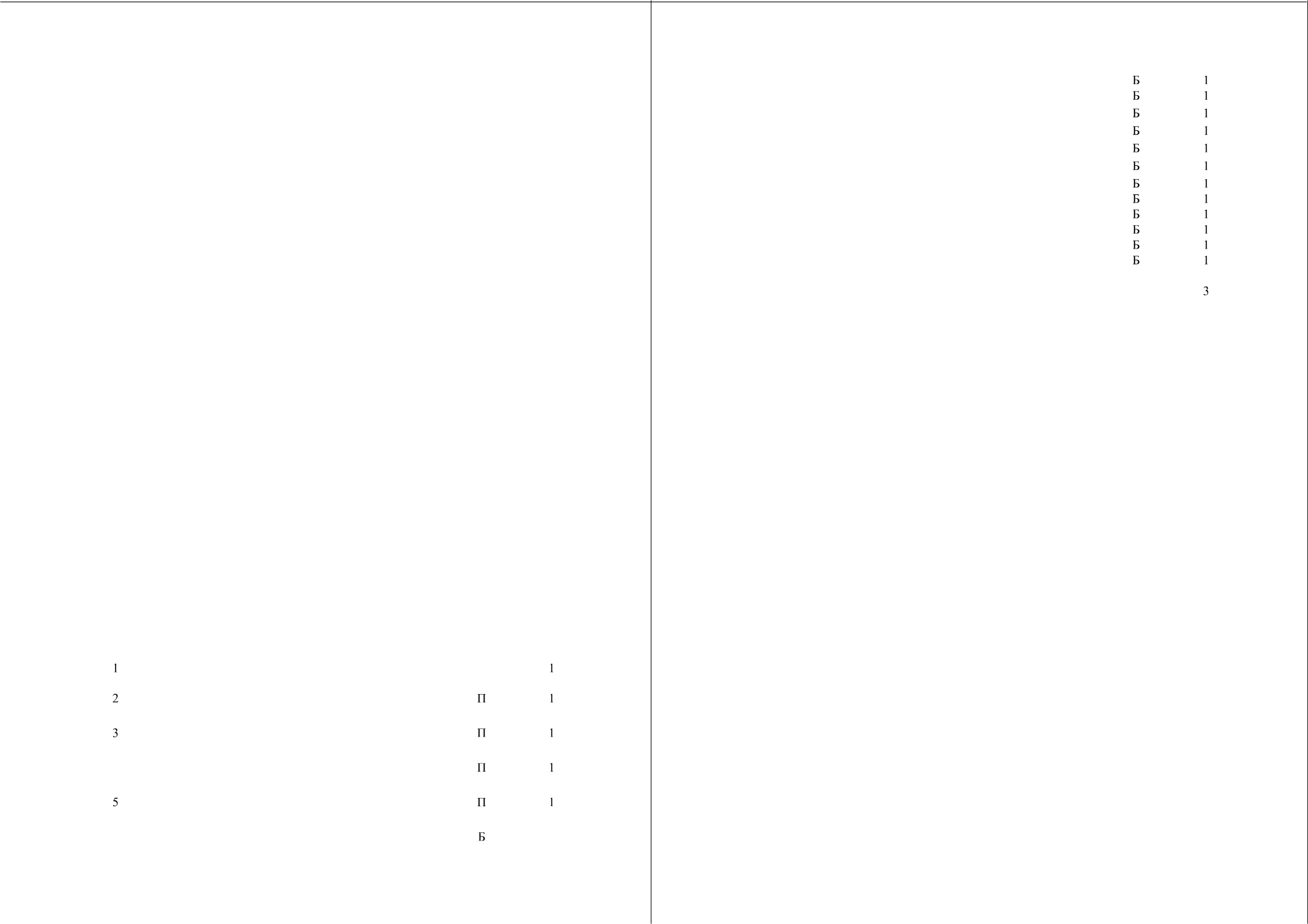 fi  2018 Федеральная служба по надзору в сфере образования  и науки Российской Федерации	7	fi  2018 Федеральная служба по надзору  в сфере образования и науки Российской Федерации	8BПP-2018Иностранный  язык.  11 классBПP-2018Иностранный  язык. 11 класс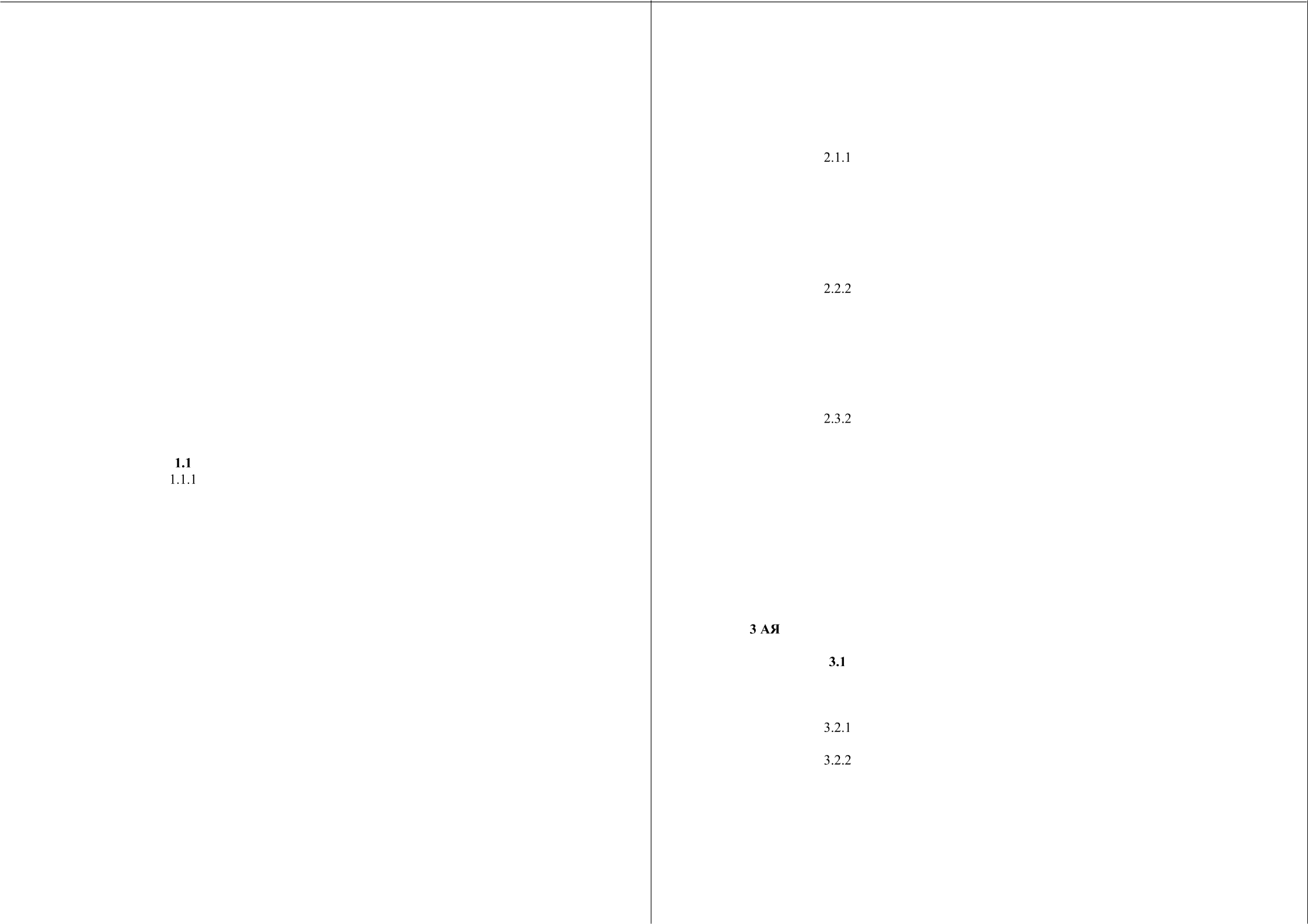 ПРИЛОЖЕНИЕКодификатортребований к уровню подготовки выпускников образовательных организаций для проведения всероссийской проверочной  работы по ИНОСТРАННОМУ  ЯЗЫКУКодификатор требований к уровню подготовки выпускников образова- тельных организаций для проведения всероссийской проверочной работы по иностранному языку составлен на основе Федерального компонента Госу- дарственного стандарта среднего (полного) общего образования по истории (базовый и профильный уровни) (приказ Минобразования России от 05.03.2004 № 1089) с учетом обязательного минимума содержания основных образовательных программ  (базовый уровень).Разделы 1, 2, а также примечание («Предметное содержание речи») co— держат требования, общие для английского, немецкого и французского язы- ков. Раздел 3 «Языковые навыки» включает в себе требования по каждому из этих языков отдельно.fi  2018 Федеральная служба по надзору в сфере образования  и науки Российской Федерации	9	fi  2018 Федеральная служба по надзору  в сфере образования и науки Российской Федерации	10BПP-2018Иностранный  язык.  11 классBПP-2018Иностранный  язык. 11 класс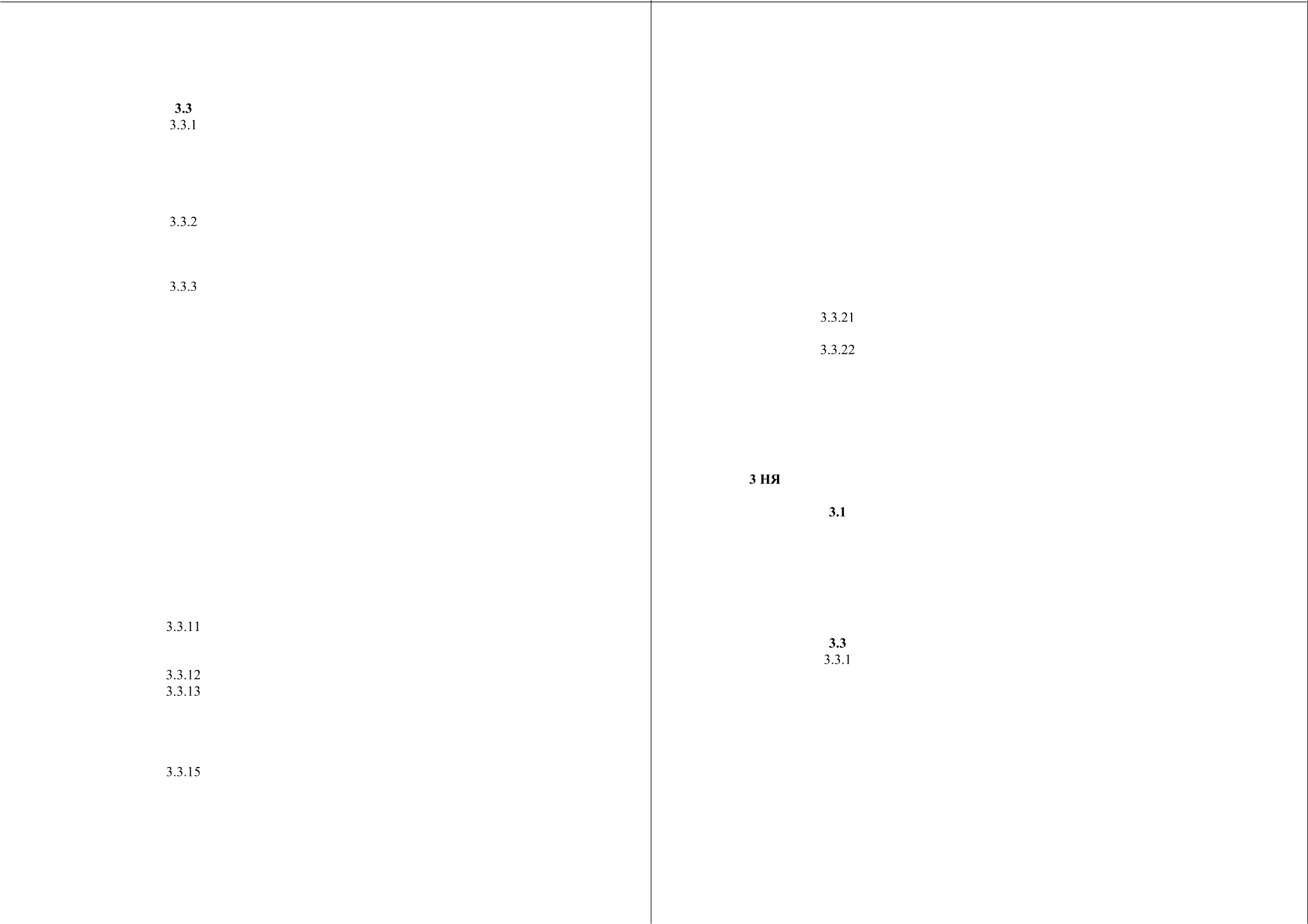 fi  2018 Федеральная служба по надзору в сфере образования  и науки Российской Федерации	11	fi  2018 Федеральная служба по надзору  в сфере образования и науки Российской Федерации	12BПP-2018Иностранный  язык.  11 классBПP-2018Иностранный  язык. 11 класс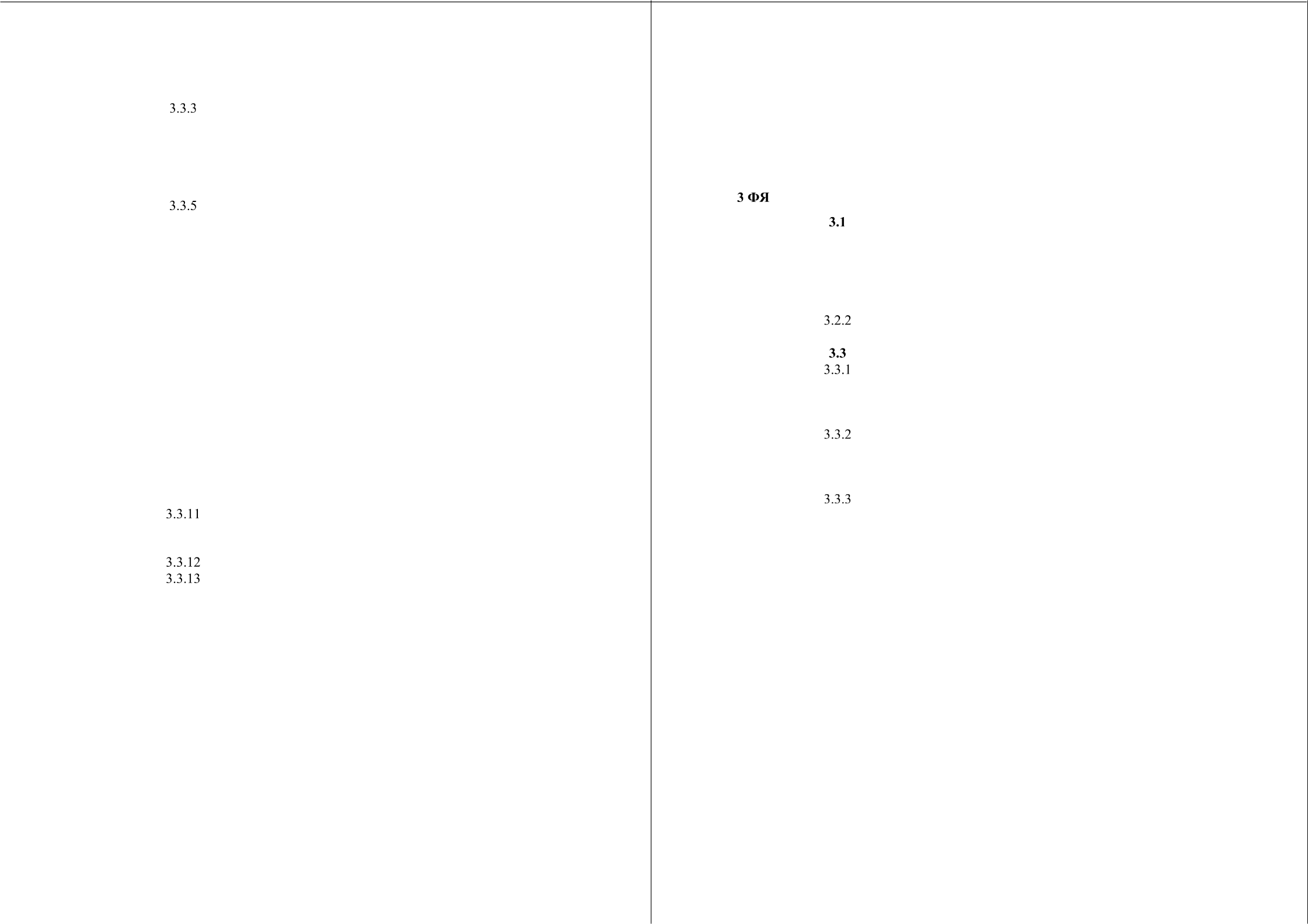 fi  2018 Федеральная служба по надзору в сфере образования  и науки Российской Федерации	13	fi  2018 Федеральная служба по надзору  в сфере образования и науки Российской Федерации	14BПP-2018Иностранный  язык.  11 классBПP-2018Иностранный  язык. 11 класс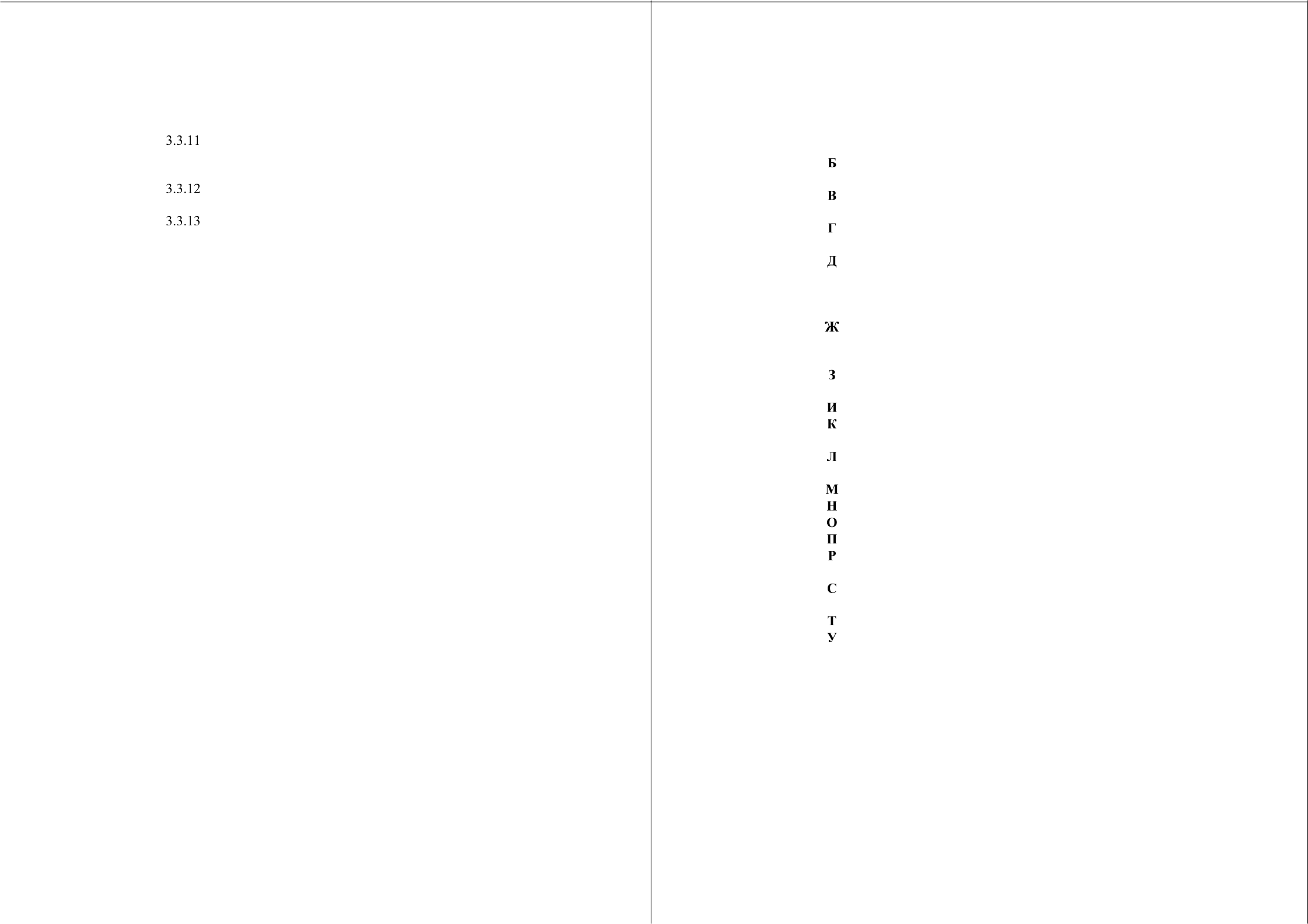 fi  2018 Федеральная служба по надзору в сфере образования  и науки Российской Федерации	15	fi  2018 Федеральная служба по надзору  в сфере образования и науки Российской Федерации	16Проверяемые умения  и навыкиКоличествозаданийМаксимальныйпервичный  баллПИСЬМЕННАЯ ЧАСТЬПИСЬМЕННАЯ ЧАСТЬПИСЬМЕННАЯ ЧАСТЬАудирование:   понимание  в прослушанномтексте запрашиваемой  информации55Чтение:  понимание   основного  содержаниятекста5Грамматические навыки66Лексико-грамматические  навыки66№Уровни сложностиКоличество заданийМакси-мальный первич- ный баллПроцент  от мак-симального пер- вичного балла1Базовый1527852Повышенный5515Итого2032100Отметкапо пятибалльной шкале«2»«3»«4»«5»Суммарный баллОтметкапо пятибалльной шкале«2»«3»«4»«5»Суммарный балл0—б7—1213—1718—22Обозна- чение за- дания в работеПроверяемые виды деятельности, умения и на- выкиУровень сложно- сти зада- нияМакси- мальный балл за заданиеПИСЬМЕННАЯ ЧАСТЬПИСЬМЕННАЯ ЧАСТЬПИСЬМЕННАЯ ЧАСТЬПИСЬМЕННАЯ ЧАСТЬАудирование: понимание в прослушанном текстезапрашиваемой информацииПАудирование:  понимание  в прослушанном текстезапрашиваемой информацииАудирование:  понимание  в прослушанном текстезапрашиваемой информации4Аудирование:  понимание  в прослушанном текстезапрашиваемой информацииАудирование:  понимание  в прослушанном текстезапрашиваемой информации6Чтение: понимание  основного  содержания текста5Бод требованияБод требованияЗнания, умения  и навыки,  проверяемые на ЕГЭ1ЗНАТЬ/ПОНИМАТЬ:1языковой  лексический материал:1значения  лексических единиц, связанных с изученной тема-тикой и соответствующими ситуациями  общения  (см. далее«Предметное содержание речи»)11.1.2значения оценочной лексики11.1.3значения  реплик-клише  речевого этикета, отражающих осо-бенности культуры страны/стран изучаемого языка11.2языковой грамматический материал:11.2.1значение   изученных   грамматических   явлений   (см. далееподраздел «Языковые навыки»)11.2.2значение видо-временных форм глагола11.2.3значение неличных и неопределенно-личных форм глагола11.2.4значение глагольных форм условного наклонения11.2.5значение косвенной речи / косвенного вопроса11.2.6значение согласования времен11.3языковые  средства  и правила  речевого  и неречевого по-ведения в соответствии со сферой общения